FAMILIA PROFESIONAL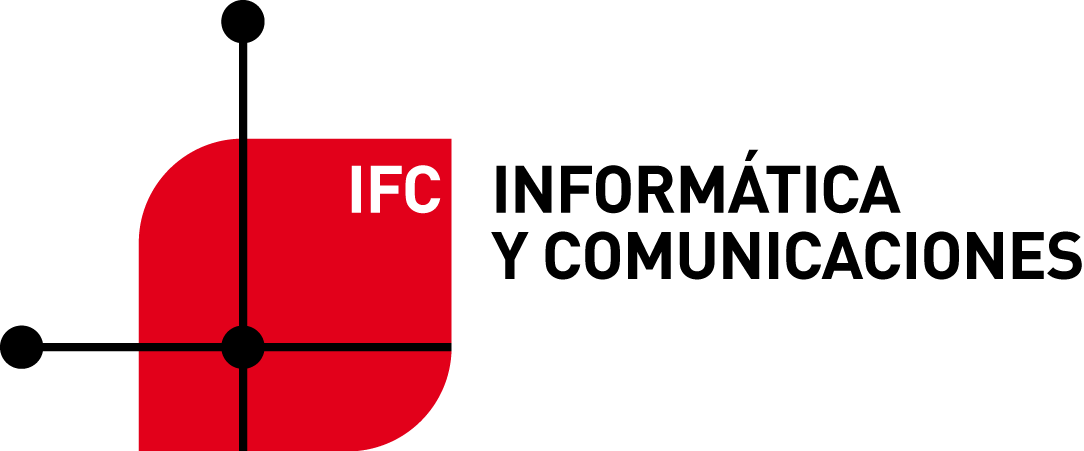 Ciclo: Sistemas Microinformáticos y RedesGrupo: SMR2Módulo: Aplicaciones Web      1.-Procedimientos y criterios de evaluación	Se procederá de acuerdo a lo especificado en el proyecto curricular de Ciclo	Para evaluar los conocimientos adquiridos se realizarán controles periódicos y controles globales por escrito. Estas pruebas escritas generarán la llamada "Nota de Conocimientos".	Los trabajos encargados a los alumnos para su realización generarán la llamada "Nota de  proyectos".Ademas se rendran en cuenta los trabajos reazlizados en clase durante las explicaciones y conformara la "nota de trabajos en clase"Criterios de Calificación	La calificación de cada una de las evaluaciones se obtendrá a partir de la nota de conocimientos, , proyectos y trabajos en clase. La nota de conocimientos se obtiene mediante pruebas escritas.	El peso de cada uno de ellos sobre la calificación de la evaluación vendrá dado por la siguiente tabla:Todas las calificaciones tendrán un valor numérico entre 0 y 10 con dos decimales truncados.Es necesario un mínimo de 4 en los dos apartados (nota de conocimientos proyectos).Calificación de cada evaluaciónMedia ponderada de los ítems anteriormente descritos. Es necesario sacar 4 al menos en la media de las pruebas escritas para ponderar, con una nota inferior a 4 la calificación máxima de la evaluación será de 4.	Se realizará una prueba en cada evaluación de recuperación para los alumnos que no superen la calificación de 4 en la prueba escrita personal tras la ponderación. 	Se pretende dar una formación integral de nuestros alumnos, en las calificaciones de la nota de conocimientos y los trabajos realizados se tendrá en cuenta la expresión precisa y correcta haciendo especial mención en la limpieza, orden, sintaxis y semántica de informes, proyectos y cuántos documentos sean requeridos al alumno. Una mala calificación en estos aspectos puede dar lugar a una evaluación calificada negativamente.	La Calificación Final de la Asignatura se obtendrá con la media ponderada de las calificaciones de los trimestres. El peso de cada una será:	Para tener aprobado el curso será necesario el haber sacado como mínimo un 5 en la calificación final con las siguientes consideraciones:Solo se obtendrá una calificación de 5 o superior si las calificaciones de conocimientos (examen escrito) es superior a 4.La calificación final se redondea de la forma habitual en el medio de las cifras enteras. Un decimal igual o mayor a 0,5 se redondea al entero superior y uno menor al inferior.Pérdida de evaluación continua.	El número de horas cuya falta conlleva la pérdida del derecho a evaluación continua está establecido en el Proyecto Curricular de Ciclo y se corresponde con el 15% de las horas del módulo (23 horas). La forma de calificación con pérdida de evaluación continua es la siguiente:En marzo se realizará un examen por cada evaluación. La nota final del módulo es la ponderación de las dos notas al 50%. Solo se obtendrá una calificación de 5 o superior si la calificación de cada evaluación es superior o igual a 4. Si alguna tiene una calificación inferior a 4, la calificación final será, como máximo, 4. La calificación final se redondea de la forma habitual en el medio de las cifras enteras. Un decimal igual o mayor a 0,5 se redondea al entero superior y uno menor al inferior.Asimismo, el alumno tendrá derecho a las pruebas descritas en el apartado “Actividades de Recuperación”.2.-Contenidos minimos (marcados en azul)1. Elabora páginas web con lenguajes de marcas mediante herramientas editoras de textos y específicas de desarrollo web, incluyendo scripts de navegador.2. Instala gestores de contenidos, identificando sus aplicaciones y configurándolos según requerimientos. 3. Instala sistemas de gestión de aprendizaje a distancia, describiendo la estructura del sitio y la jerarquía de directorios generada. 4. Instala servicios de gestión de archivos web, identificando sus aplicaciones y verificando su integridad. 5. Instala aplicaciones de ofimática web, describiendo sus características y entornos de uso.6. Instala aplicaciones web de escritorio, describiendo sus características y entornos de uso. Los criterios de evaluación de mínimos, están marcados en color azul.1. Elabora páginas web con lenguajes de marcas mediante herramientas editoras de textos y específicas de desarrollo web, incluyendo scripts de navegador.a) Se han identificado las características generales de los lenguajes de marcas. b) Se ha realizado la estructura de un documento HTML identificado las secciones que lo componen. c) Se ha reconocido la funcionalidad de las principales etiquetas y atributos del lenguaje HTML. d) Se han establecido las semejanzas y diferencias entre los lenguajes HTML y XHTML.e) Se ha reconocido la utilidad de XHTML en los sistemas de gestión de información.f) Se han utilizado herramientas en la creación de documentos web. g) Se han incluido elementos multimedia en documentos web. h) Se han identificado las ventajas que aporta la utilización de hojas de estilo.i) Se han aplicado hojas de estilo. j) Se han identificado las ventajas que aporta la integración de scritps de navegador en documentos web. k) Se han integrado distintos tipos de scripts en documentos web. 2. Instala gestores de contenidos, identificando sus aplicaciones y configurándolos según requerimientos. a) Se han identificado los requerimientos necesarios para instalar gestores de contenidos.b) Se han gestionado usuarios con roles diferentes. c) Se ha personalizado la interfaz del gestor de contenidos. d) Se han realizado pruebas de funcionamiento. e) Se han realizado tareas de actualización del gestor de contenidos, especialmente las de seguridad. f) Se han instalado y configurado los módulos y menús necesarios. g) Se han activado y configurado los mecanismos de seguridad proporcionados por el propio gestor de contenidos. h) Se han habilitado foros y establecido reglas de acceso.i) Se han realizado copias de seguridad de los contenidos del gestor. 3. Instala sistemas de gestión de aprendizaje a distancia, describiendo la estructura del sitio y la jerarquía de directorios generada. a) Se ha reconocido la estructura del sitio y la jerarquía de directorios generada. b) Se han realizado modificaciones en la estética o aspecto del sitio. c) Se han manipulado y generado perfiles personalizados. d) Se ha comprobado la funcionalidad de las comunicaciones mediante foros, consultas, entre otros. e) Se han importado y exportado contenidos en distintos formatos. f) Se han realizado copias de seguridad y restauraciones. g) Se han realizado informes de acceso y utilización del sitio. h) Se ha comprobado la seguridad del sitio. 4. Instala servicios de gestión de archivos web, identificando sus aplicaciones y verificando su integridad. a) Se ha establecido la utilidad de un servicio de gestión de archivos web. b) Se han descrito diferentes aplicaciones de gestión de archivos web. c) Se ha instalado y adaptado una herramienta de gestión de archivos web. d) Se han creado y clasificado cuentas de usuario en función de sus permisos. e) Se han gestionado archivos y directorios. f) Se han utilizado archivos de información adicional. g) Se han aplicado criterios de indexación sobre los archivos y directorios. h) Se ha comprobado la seguridad del gestor de archivos. 5. Instala aplicaciones de ofimática web, describiendo sus características y entornos de uso. a) Se ha establecido la utilidad de las aplicaciones de ofimática web. b) Se han descrito diferentes aplicaciones de ofimática web (procesador de textos, hoja de cálculo, entre otras). c) Se han instalado aplicaciones de ofimática web. d) Se han gestionado las cuentas de usuario. e) Se han aplicado criterios de seguridad en el acceso de los usuarios. f) Se han reconocido las prestaciones específicas de cada una de las aplicaciones instaladas. g) Se han utilizado las aplicaciones de forma colaborativa. 6. Instala aplicaciones web de escritorio, describiendo sus características y entornos de uso. a) Se han descrito diferentes aplicaciones web de escritorio. b) Se han instalado aplicaciones para proveer de acceso web al servicio de correo electrónico. c) Se han configurado las aplicaciones para integrarlas con un servidor de correo. d) Se han gestionado las cuentas de usuario. e) Se ha verificado el acceso al correo electrónico. f) Se han instalado aplicaciones de calendario web. g) Se han reconocido las prestaciones específicas de las aplicaciones instaladas (citas, tareas, entre otras). 3.-Procedimientos de evalaucionSe realizará una prueba ordinaria en marzo, para la que será necesario obtener una calificación de 5 o superior, para aprobar el módulo. En dicha prueba se evaluará exclusivamente la realización del examen que puede constar de una parte práctica y otra escrita referidas ambas a los contenidos establecidos en la programación. La prueba será única y general de todo el curso. Asimismo se realizará una prueba ordinaria en junio con las mismas características que la prueba ordinaria de marzo, para los alumnos que no hayan superado la prueba de marzo. 	Mensualmente se realiza un control de seguimiento de las programaciones a través de la reunión de departamento. En él quedan reflejadas todas aquellas desviaciones significativas y las que requieren una acción correctiva para ser subsanadas.	Asimismo tiene lugar un seguimiento trimestral, por evaluación, del módulo en cuanto a los contenidos y horas impartidos y al porcentaje de aprobados que es entregado al Jefe del Departamento de Calidad del Instituto.	Finalmente, el profesorado es evaluado por el alumnado mediante encuestas proporcionadas por el Sistema de Gestión de Calidad.NotaPesoNota de conocimientos (pruebas escritas personales)70 %Nota de  proyectos20 %Nota de trabajos en clase10%EvaluaciónPesoHtml y Css35 %Javascript35 %Aplicaciones colaborativas forms y hoja de claculo30%